OSIR/2/2021/MK 		Wołów, dn. 17.05.2021 r.WYJAŚNIENIA TREŚCI SWZ, ZMIANA TERMINU OTWARCIA OFERTdot.: postępowania o udzielenie zamówienia publicznego. Znak sprawy: OSIR/2/2021/MKNazwa zadania: Modernizacja zewnętrznego basenu miejskiego w Wołowiewraz z opracowaniem kompletnej dokumentacji projektowej niezbędnej do wykonania opisanych w Programie Funkcjonalno – Użytkowym robótZamawiający informuje, że w terminie określonym zgodnie z art. 284 ust. 2 ustawy z 11 września 2019 r. – Prawo zamówień publicznych (Dz.U. poz. 2019 ze zm.) – dalej: ustawa Pzp, Wykonawcy zwrócili się do Zamawiającego z wnioskiem o wyjaśnienie treści SWZ.W związku z powyższym, zamawiający udziela następujących wyjaśnień:Pytanie nr 11. Czy w związku z tym, że dokumentacja projektowa ma być wykonana do 30.06.21., a obejmuje onawymianę pomp, Zamawiający dopuszcza możliwość wymiany pomp obiegowych i pomp atrakcji dopiero po sporządzeniu dokumentacji czyli w terminie od 01.09.21r. do 15.11.21? Odpowiedź nr 1: Nie zakłada się wykonania projektu budowlanego na wymianę pomp, w związku z powyższym prace te powinno się wykonać w pierwszym etapie, przed rozpoczęciem sezonu, tj. do 30.06.2021.Pytanie nr 2:2. W trakcie wizji lokalnej zauważono, że komora pomp obiegowych i pomp atrakcji jest częściowo zalana, tak że niektóre pompy znajdują się pod wodą. W jaki sposób Zamawiający planuje zabezpieczyć nowe pompy przed zalewaniem?Odpowiedź nr 2:Zabezpieczenie nowych pomp przed zalewaniem nie wchodzi w zakres niniejszego postępowania. Zamawiający rozwiąże tą kwestię we własnym zakresie.Pytanie nr 3:1. prosimy o podanie parametrów technicznych pomp które podlegają wymianie tj. wysokośćpodnoszenia oraz wydajność. Załączone przez Inwestora zdjęcia pomp w większości dotyczą parametrów silników, a nie samych pomp.Odpowiedź nr 3: Inwestor nie dysponuje żadnymi dodatkowymi rysunkami, projektami, materiałami dotyczącymi opisanego zakresu. Zamawiający zmienia również termin składania i otwarcia ofert na dzień 20 maja 2021 r. oraz, na podstawie art. 286 ust. 1 ustawy Prawo zamówień publicznych (zwanej dalej Pzp), modyfikuje treść Specyfikacji Warunków Zamówienia (zwanej dalej SWZ) w następujący sposób: treść Rozdziału XII SWZ- Miejsce i termin składania i otwarcia ofert , otrzymuje brzmienie: Ofertę wraz z wymaganymi dokumentami należy umieścić na platformazakupowa.pl pod adresem: https://platformazakupowa.pl/pn/osirwoloww myśl Ustawy PZP na stronie internetowej prowadzonego postępowania.Oferty należy składać do dnia 20.05.2021 r. do godz. 12.00Oferty zostaną otwarte dnia: 20.05.2021 r., o godz. 12.15Pozostałe warunki i wymagania określone w SWZ pozostają bez zmian.Powyższe zmiany są wiążące dla wszystkich wykonawców i stanowią integralną część SWZ.____________________________________Kierownik ZamawiającegoOtrzymują:
1. Adresat2. A/a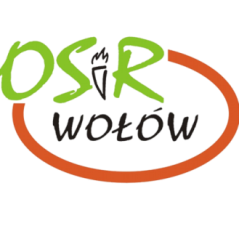 Ośrodek Sportu i Rekreacji
ul. Panieńska 4, 56-100 WołówTel. 71 389 27 34